ENGLISH EXAM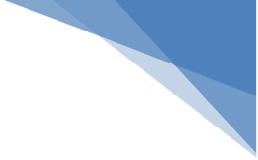 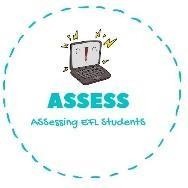 Speaking1. Present your evening routine to your partners.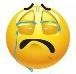 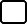 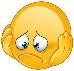 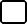 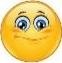 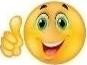 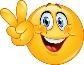 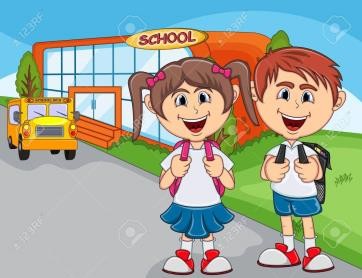 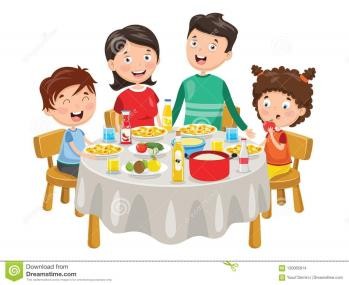 When I come back from	I have	with my	,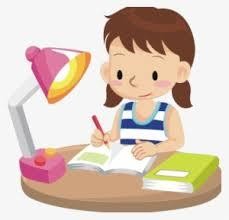 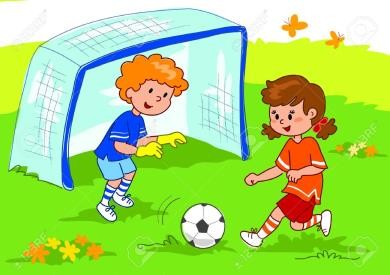 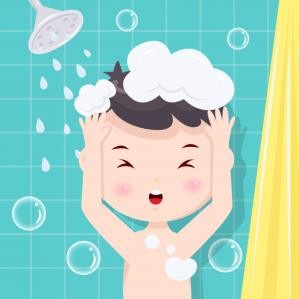 I do my	, I go to the	to play	. I go back home, and I have a  	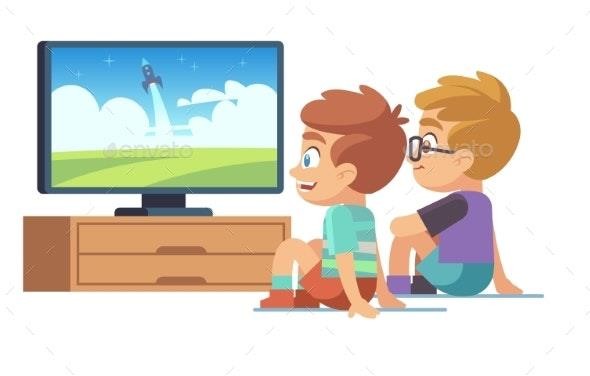 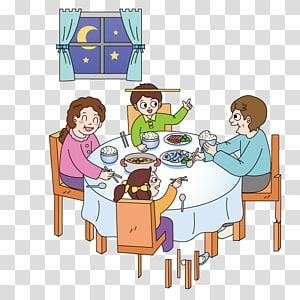 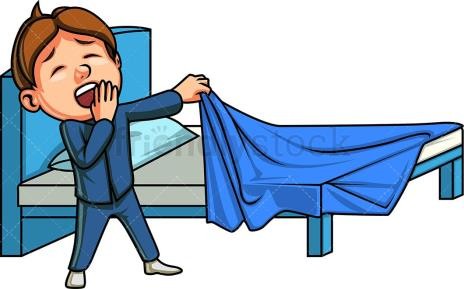 I watch	. Then I have	with my family and finally I go to	.Assessing EFL StudentsName:	Surname:	Nber:	Grade/Class:  	Name:	Surname:	Nber:	Grade/Class:  	Name:	Surname:	Nber:	Grade/Class:  	Assessment:  	Date:  	Date:  	Assessment:  	Teacher’s signature:Parent’s signature: